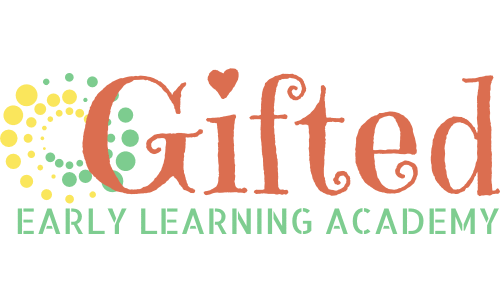 2022-23 School Year TuitionTuition includes Gifted’s Educational Programs, morning and afternoon snacks, and a nutritious lunch.  Our goal is to recruit and retain highly qualified teachers and offer Gifted students extracurricular activities (art, music, technology, science). Current tuition prices do not include scheduled days off on the 2022-23 school calendar.  Note: Students do not move up during the school year when their birthday occurs.  Students remain with their cohort until the next school year.CLASSROOMANNUAL REG FEE5-DAY (M-F)3-DAY (MWF)2-DAY (TTH)DAY RATEGIFTED INFANT6 weeks to approx. 24 months$150$695NANA$33.50GIFTED EARLY TODDLER12 months to approx. 24months$150$650$546$364$31.33GIFTED ADVANCED TODDLER 24 months to preschool$150$640$537$359$30.84GIFTED EARLY PRIVATE PREKAge 3 on or before 9/29/2022$150$625$525$350$30.12GIFTED PRIVATE PREKAge 4 on or before 9/29/2022$150$620$520$347$29.88GIFTED AFTERSCHOOL$65$266NANA$28